Ελληνική Αντικαρκινική Εταιρεία - Γεωργία ΜαυραγάνηΠαρ' όλα αυτάΕννέα μαρτυρίες γυναικών για τον καρκίνοΠειραιώς 260 – Η
17 Ιουνίου, 21:00Το Φεστιβάλ Αθηνών εντάσσει στο πρόγραμμά του μία παράσταση-ντοκουμένο που ξεχώρισε και συγκίνησε πολύ το χειμώνα που πέρασε. Το Παρ’ όλα αυτά, αν και παρουσιάστηκε για μικρό αριθμό παραστάσεων, συζητήθηκε πολύ, προκαλώντας το έντονο ενδιαφέρον του κοινού. Στηρίζοντας τον ειδικό σκοπό της παράστασης, το Φεστιβάλ φιλοξενεί εκτάκτως τη συγκεκριμένη παραγωγή, προσφέροντας όλα τα έσοδα από τα εισιτήρια στην Ελληνική Αντικαρκινική Εταιρεία. Η Ελληνική Αντικαρκινική Εταιρεία (Ε.Α.Ε.) σε συνεργασία με τη σκηνοθέτιδα Γεωργία Μαυραγάνη παρουσιάζουν για μία μόνο βραδιά στην Πειραιώς 260, αυτήν την ιδιαίτερη παράσταση-μαρτυρία για τον καρκίνο. Οι εννέα γυναίκες που πρωταγωνιστούν, μιλούν για το πώς έζησαν την ασθένεια, αλλά και τη διαδρομή της ζωής τους, όπως αυτή μεταλλάχτηκε μέσα από την περιπέτεια της υγείας τους. Στόχος της παράστασης είναι να μιλήσει ανοιχτά για την ασθένεια και τον πόνο της, αλλά και να δώσει την ευκαιρία στις συμμετέχουσες και το κοινό να μετατρέψουν μέσω της τέχνης τη δύσκολη αυτή εμπειρία σε δημιουργία και ομορφιά. Ένας ύμνος στη ζωή και την ανθρώπινη θέληση, που αφορά όχι μόνο όσους έχουν παρόμοιες εμπειρίες, αλλά τους πάντες. Η παράσταση εντάσσεται στο πλαίσιο δράσεων του Κέντρου για την Υποστήριξη, την Εκπαίδευση και την Έρευνα στην Ψυχοκοινωνική Ογκολογία (ΚΕ.Υ.Ε.Ε.Ψ.Ο.) της Ε.Α.Ε. για την υποστήριξη  των ασθενών που επιβίωσαν της ασθένειας του καρκίνου, υπό την επιστημονική ευθύνη του Ιωάννη Ντίνου, Κλινικού Ψυχολόγου. Συντελεστές:
Σκηνοθετική επιμέλεια: Γεωργία Μαυραγάνη   
Βοηθοί σκηνοθέτη: Ναζίκ Αϊδινιάν, Δανάη Σπηλιώτη, Νίκη Δουλγεράκη
Σκηνογραφική επιμέλεια: Άρτεμις Φλέσσα
Φωτισμοί: Τάσος Παλαιορούτας
Φωτογραφίες - Βίντεο: Χριστίνα Ζαχοπούλου, Χάρης Ακριβιάδης
Ηχητική επεξεργασία: Χάρης Νείλας
Συμμετέχουν: Καλλιόπη Γανιάρη, Ελένη Γιαννακούρου, Τζένη Δούπη, Θάλεια Νταλούκα, Γιώτα Παπαδάκη, Μάρα Παυλοπούλου, Μαίρη Τσουκαλά, Στέλλα Χατζημιχαήλ, Φωτεινή Χάψα
Ηθοποιός - βοηθός: Ναζίκ Αϊδινιάν
Παραγωγή της Ελληνικής Αντικαρκινικής ΕταιρείαςΔιάρκεια: 60 λεπτά H προπώληση θα ανοίξει τις επόμενες ημέρες.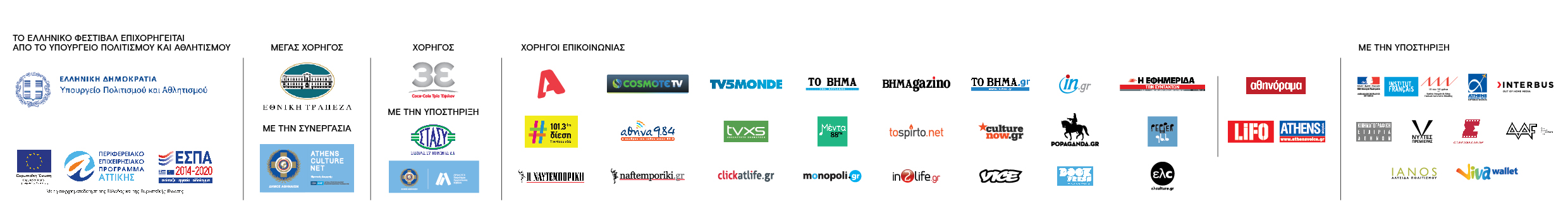 